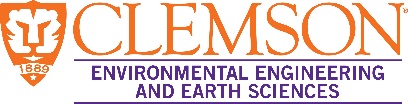 “Thesis Title”For the degree of _________________________________________________________Your NameDate